Положенняпро V дистанційну Всеукраїнську учнівсько-студентську олімпіадуз музичного мистецтваНа базі кафедри музикознавства та вокально-хорового мистецтва факультету мистецтв Уманського державного педагогічного університету імені Павла Тичини 22 листопада 2021 року відбудеться V дистанційна Всеукраїнська учнівсько-студентська олімпіада з музичного мистецтва (далі – Олімпіада).Метою Олімпіади є виявлення та підтримка талановитої молоді, заохочення інтересу учнів та студентів до музично-теоретичних дисциплін, стимулювання їх до креативної діяльності, створення умов для творчості обдарованої учнівської та студентської молоді в галузі музичного мистецтва, обмін творчими досягненнями між музикантами.До участі в Олімпіаді запрошуються випускники закладів фахової передвищої освіти, закладів спеціалізованої музичної освіти та закладів загальної середньої освіти.До складу журі Олімпіади входять викладачі кафедри музикознавства та вокально-хорового мистецтва факультету мистецтв Уманського державного педагогічного університету імені Павла Тичини.Результати Олімпіади будуть зараховані (для випускників) як фахове вступне випробування на спеціальності: 014 Середня освіта (Музичне мистецтво) та 025 Музичне мистецтво (за видами) при вступі до УДПУ імені Павла Тичини.V дистанційна Всеукраїнська учнівсько-студентська олімпіада з музичного мистецтва складається з наступних блоків: ІТеоретичний блок – І турМета І туру Олімпіади: перевірка знань учасників Олімпіади з музичної теорії.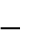  Важлива інформація: І тур Олімпіади побудований у вигляді тестових завдань. На складання тесту відводиться 20 хвилин. Для успішного складання теоретичного блоку учасники Олімпіади повинні знати: основи теорії музики, сольфеджіо та музичної літератури (для випускників закладів спеціалізованої музичної освіти); теоретичні основи гармонії, сольфеджіо та аналізу музичних творів (для випускників коледжів), теоретичні основи музичного мистецтва (для випускників закладів загальної середньої освіти). Відповіді прийматимуться з 01 по 15 листопада 2021 року за електронною адресою: kafedra_m@meta.ua.Критерії оцінювання:За кожну правильну відповідь на тестове завдання учаснику Олімпіади зараховується 5 балів. Максимальна кількість балів за теоретичний блок – 100 балів.Музично-виконавський блок (відеозапис) – ІІ турМета ІІ туру Олімпіади: виявлення рівня музично-виконавської майстерності учасників Олімпіади. Важлива інформація: ІІ тур Олімпіади складається з виконання:диригентського – для абітурієнтів спеціальності 025 Музичне мистецтво (Хорове диригування): 2 твори: з супроводом і без супроводу, стиль та жанр – за вибором учасника;вокального – для абітурієнтів спеціальності 025 Музичне мистецтво (Сольний спів): 2 твори за вибором учасника: академічного, народного чи естрадного жанру; а капела/ під фонограму (мінус)/ супровід);музикознавчого – для абітурієнтів спеціальності 025 Музичне мистецтво (Теорія музики): двоголосний диктант, гармонічний диктант, задача (для випускників коледжів); диктант і творчі завдання: підбір акомпанементу або підбір мелодії на задану акордову послідовність (для випускників закладів спеціалізованої музичної освіти);вокально-інструментального – для абітурієнтів спеціальності 014 Середня освіта (Музичне мистецтво): 1 вокальний твір виконати а капела, під фонограму (мінус) чи супровід (власний, або концертмейстера); академічного, народного чи естрадного жанру; 1 твір виконати на музичному інструменті, музичний інструмент, стиль та жанр – за вибором учасника). Тривалість виступу – до 10 хвилин.Критерії оцінювання диригентського виконання:виконавська майстерність (технічна, артистична, відповідність стилю);загальне враження (концертна форма одягу, культура поведінки на сцені, емоційне враження вiд виступу);ступінь складності репертуару та переконливість інтерпретації.Критерії оцінювання вокального виконання:чистота інтонації, чіткість дикції;характеристика голосу (тембр, сила, динамічна виразність, діапазон);артистизм, образ, культура виконання;відповідність репертуару виконавським можливостям і віковій категорії учасника.Критерії оцінювання вокально-інструментального виконання:чистота інтонації;загальне враження (концертна форма одягу, емоційне враження від виступу);техніка володіння музичним інструментом.Критерії оцінювання виконання завдання для теоретиків:Для коледжів:точність відтворення двоголосного диктанту (20 хв. – 7-9 програвань) та гармонічного диктанту (10 хв. – 7-9 програвань);правильність гармонізації мелодії згідно з правилами класичної гармонії (20 хв.).Для випускників шкіл:точність відтворення двоголосного диктанту (20 хв. – 7-9 програвань) та гармонічного диктанту (10 хв. – 7-9 програвань);запис та виконання акомпанементу на задану мелодію на фортепіано без метро-ритмічних і мелодичних помилок (до 10 хв.). Важливо – використовувати різноманітні гармонічні побудови.Максимальна кількість за музично-виконавський блок – 100 балів.За рішенням членів журі переможці Олімпіади будуть нагороджені дипломами І, ІІ, ІІІ ступеня та сертифікатами учасників Олімпіади (надіслані НовоюПоштою, за рахунок одержувача). Контактна інформація:093 648 3848 – Сухецька Оксана Валеріївна, старший викладач кафедри музикознавства та вокально-хорового мистецтва.093 045 9635; 067 754 8943 – Созінова Вікторія Богданівна, викладач-стажист кафедри музикознавства та вокально-хорового мистецтва.Для участі в Олімпіаді заповніть анкету учасника та надішліть за вказаною електронною адресою: kafedra_m@meta.ua.Оргкомітет ОлімпіадиАНКЕТАучасника V дистанційної Всеукраїнської учнівсько-студентської олімпіади з музичного мистецтваПрізвище, ім’я, по батькові учасника (повністю):___________________________________________________________________________________________________________________________________.Дата народження:_________________________________________________________________.Адреса, контактний телефон:_____________________________________________________________________________________________________________________________________________________________________________________________________.Назва закладу, в якому навчається учасник Олімпіади:___________________________________________________________________________________________________________________________________.Прізвище, ім’я, по батькові, вчителя (викладача), який підготував учасника Олімпіади:_________________________________________________________________.Прізвище, ім’я, по батькові концертмейстера, за наявності:_________________________________________________________________.Повна назва творів:_______________________________________________________________________________________________________________________________________________________________________________________________________________________________________________________________________.Додаток 1Тести для випускників закладів фахової передвищої освіти.1. Які із запропонованих нижче понять називають знаками альтерації?A) дубль-дієз і фермата;B) бекар і бемоль;C) затакт і дієз;D) акцент і цезура.2. В мажорній хроматичній гамі у висхідному русі підвищуються всі ступені, віддалені від наступних на велику секунду, за винятком якого ступеня?A) І ступеня, який замінюється пониженим ІІ ступенем;B) ІV ступеня, який замінюється пониженим V ступенем;C) VІ ступеня, який замінюється пониженим VІІ ступенем;D) ІІ ступеня, який замінюється пониженим ІІІ ступенем.3. В мажорній хроматичній гамі у низхідному русі понижуються всі ступені, віддалені від наступних на велику секунду, за винятком якого ступеня?A) V ступеня, який замінюється ІV підвищеним;B) VІ ступеня, який замінюється підвищеним V ступенем;C) VІІ ступеня, який замінюється підвищеним VІ ступенем;D) V ступеня, який замінюється двічі підвищеним ІІІ ступенем.4. При транспонуванні будь-якої мелодії не змінюється?A) літературний текст (за наявності), тональність;B) тональність та швидкість руху;C) темп, розмір, динаміка, ладовий нахил;D) тональність, розмір, мелодія та ритмічний малюнок.5. Які ступені складають нижній тетрахорд октави в тональній системі?A) І, ІІ, ІІІ, ІV;B) І, VІІ, VІ, V;C) ІІ, ІІІ, ІV, V;D) V, VІ, VІІ, I.6. Що називають метром у музиці?A) відстань між крайніми звуками;B) інтервал чиста октава;C) кількість тактів заданої музичної побудови;D) послідовне чергування сильних і слабких долей.7. Що таке відхилення?A) тактування різних диригентських схем;B) зміна розміру;C) короткочасний перехід з головної тональності в побічну;D) вид багатоголосся в музиці.8. Ритм – це..?A) хаос в музиці;B) гучність та тривалість мелодії;C) забарвлення голосу;D) упорядковане чергування довгих та коротких, акцентованих та неакцентованих звуків, організованих за допомогою метра.9. Модуляція – це..?A) перехід з однієї тональності в іншу без закріплення в новій тональності;B) перехід з однієї тональності в іншу з подальшим закріпленням в новій тональності;C) модель побудови головних тризвуків в мажорі;D) сукупність правил обернення та розв’язання Д7 та інших септакордів.10. Які тризвуки ладу називаються тризвуками побічних ступенів?A) І, ІV, V;B) І, ІІІ, V;C) ІІ, ІV, VІ, VІІ;D) ІІ, ІІІ, VІ, VІІ.11. В яких ладах зустрічаються характерні інтервали?A) в гармонічних видах мажору та мінору;B) в будь-яких ладах народної музики;C) лише в натуральному мажорі та мінорі;D) в мелодичному мажорі та натуральному мінорі.12. Скільки обернень має будь-який септакорд?A) будь-який септакорд має 3 обернення;B) будь-який септакорд має 7 обернень;C) будь-який септакорд має лише 1 обернення;D) септакорди не можна обертати.13. Скільки знаків має тональність Fis-dur?A) 4 дієза;B) 6 дієзів;C) 0 знаків;D) 4 бемоля.14. Визначте паралельну тональність до Des-dur.A) des-moll;B) D-dur;C) b-moll;D) e-moll.15. Які інтервали відносяться до тритонів?A) усі чисті інтервали;B) усі великі та малі інтервали;C) нона, децима, ундецима;D) збільшена кварта та зменшена квінта.16. За якими правилами відбувається розв’язання S та її обернень в тонічний акорд?A) звук, який належить Т, залишається на місці, два решта (нестійких) звуки рухаються по тяжінню на ч.4 вгору та вниз;B) звук, який належить Т, залишається на місці, два решта (нестійких) звуки рухаються по тяжінню на секунду вниз;C) звук, який належить Т, залишається на місці, два решта (нестійких) звуки рухаються по тяжінню на секунду вгору;D) звук, який належить Т, залишається на місці, два решта (нестійких) звуки рухаються по тяжінню на ч.5 вгору та вниз.17. З яких інтервалів складається малий мажорний септакорд (МВ7, D7)?A) в.3 + в.3 + в.3;B) в.3 + м.3 + м.3;C) м.3 + м.3 + м.3;D) м.3 + в.3 + в.3.18. Які ступені називаються стійкими?A) І, ІІІ, V;B) І, ІІ, ІІІ;C) І, ІV, V;D) V, VІ, VІІ.19. Яку назву носить ключ «фа»?A) високий;B) баритоновий;C) скрипковий;D) басовий.20. Визначте однотерцієву тональність до тональності cis-moll.A) Gis-dur;B) c-moll;C) C-dur;D) a-moll.Додаток 2Тести для випускників закладів спеціалізованої музичної освіти.Вкажіть звуки S5/3 в тональності B-dur.сі – ре – фа;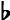 мі – соль – сі;фа – ля – до.На якому ступені розміщується D2?на V ступені;на VII ступені;на IV ступені.Повний функціональний зворот – це..?T – S – D;T – D – T;T – S – D – T.Який акордовий тон подвоюється у тонічних акордах при розвʼязанні VII7 та його обернень?терцієвий тон;основний тон;квінтовий тон.В який тонічний акорд розв’язується D2?T6;T6/4;T5/3.Як енгармонічно можна замінити звук «ре»?до – мі;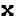 до – мі;до – мі.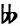 До якої групи українських музичних інструментів належать трембіта і коза?а) струнної групи;b) духової групи;c) ударної групи.8. Виберіть композиторів XVIII століття.a) Максим Березовський, Йозеф Гайдн;b) Микола Лисенко, Франц Шуберт;c) Мирослав Скорик, Леся Дичко.9. При транспонуванні будь-якої мелодії що не змінюється?a) літературний текст (за наявності), тональність;b) тональність та швидкість руху;c) темп, розмір, динаміка, ладовий нахил.10. Що таке відхилення?a) секвенції;b) перехід з головної тональності в іншу із закріпленням в новій тональності;c) короткочасний перехід з головної тональності в побічну.11. Що таке ритм?a) хаос в музиці;b) упорядковане чергування довгих та коротких, акцентованих та неакцентованих звуків, організованих за допомогою метра;c) гучність та тривалість мелодії.12. Що таке модуляція?a) перехід з однієї тональності в іншу без закріплення в новій тональності;b) перехід з однієї тональності в іншу з подальшим закріпленням в новій тональності;c) модель побудови головних тризвуків в мажорі.13. В яких ладах зустрічаються характерні інтервали?a) в гармонічних видах мажору та мінору;b) в будь-яких ладах народної музики;c) лише в натуральному мажорі та мінорі.14. Скільки обернень має септакорд?a) будь-який септакорд має лише 1 обернення;b) будь-який септакорд має 4 обернення;c) будь-який септакорд має 3 обернення.15. Хто з композиторів - автор Меси сі мінор, Добре темперованого клавіру та інвенцій??a) Людвіг ван Бетховен;b) Йоганн Себастьян Бах;c) Вольфганг Амадей Моцарт.16. Як називають інструментальну музику, створену за певним сюжетом?a) непрограмною;b) народною;c) програмною.17. Як називається музика, що виникла в домашньому середовищі та призначалась для вузького кола слухачів?a) Рок-музика;b) Камерна музика;c) Духовна музика.18. Які інтервали відносяться до тритонів?a) зб.2; зм.7;b) зб.4, зм.5;c) зм4, зб.5.19. До якого жанру відносяться відомі музичні твори: «Спартак» А. Хачатуряна, «Лускунчик» П. Чайковського та «Ромео і Джульєтта» С. Прокоф’єва?a) Концерту-фантазії;b) Мюзиклу;c) Балету.20. Яка інтервальна будова Д43?a) м.3+в.2+в.3;b) в.3+в.2+в.3;c) м.3+в.2+ м.3.Додаток 3Тести для випускників закладів загальної середньої освіти.1. Хто із композиторів є автором «Щедрика»?a) Микола Дмитрович Леонтович;b) Ігор Наумович Шамо;c) Микола Віталійович Лисенко.2. Які пісні відносяться до зимового циклу календарно-обрядових пісень?a) купальські пісні;b) веснянки;c) колядки, щедрівки.3. Що означає штрих «legato»?a) не зв’язно;b) зв’язно;c) відривчасто.4. Що означає нюанс «mf» (mezzo forte)?a) тихо;b) в міру тихо;c) в міру голосно.5. Хто із композиторів є автором відомої «Місячної сонати»?a) Фридерик Франсуа Шопен;b) Людвіг ван Бетховен;c) Вольфганг Амадей Моцарт.6. Що таке ритм?a) швидкість, з якою виконується музичний твір;b) упорядковане чергування довгих та коротких звуків;c) забарвлення звуку.7. Які існують регістри в музиці?a) нижній, середній, верхній;b) чоловічий, жіночий;c) грудний, головний.8. Які існують хорові колективи, за складом виконавців?a) чоловічі, жіночі, мішані;b) професійні, аматорські, церковні;c) академічні, народні.9. Сопрано – це..?a) чоловічий високий голос;b) жіночий високий голос;c) чоловічий низький голос.10. Як називається хоровий колектив, який складається з 12 осіб?a) малий;b) середній;c) великий.11. Що означає музичний термін «кода»?a) кульмінація;b) початок;c) закінчення.12. Що означає поняття реприза?a) знак повторення;b) знак мовчання;c) початок нової частини твору.13. Що означає штрих «staccato»?a) не зв’язно;b) зв’язно;c) уривчасто.14. Якою косметикою користувались в епоху рококо?a) хайлайтер, бронзер, праймер;b) пудра, рум’яна, білила;c) помада, фарба для брів, скульптор.15. Що таке темп?a) забарвлення звуку;b) швидкість з якою виконується твір;c) чергування коротких та довгих тривалостей.16. Фридерик Шопен – це..?a) австрійський композитор;b) польський композитор;c) французький композитор.17. Що означає нюанс «pp» (pianissimo)?a) голосно;b) дуже тихо;c) в міру тихо.18. Що означає нюанс «crescendo»?a) збільшення сили звуку;b) кінець мелодії;c) знак мовчання.19. Микола Леонтович – це..?a) український композитор;b) російський композитор;c) український письменник.20. Соната – це жанр..?a) вокальної музики;b) інструментальної музики;c) вокальної та інструментальної.